Об утверждении Положения о транспортном обслуживании муниципальных служащих муниципального образования «Муниципальный округ Можгинский  район Удмуртской Республики»          В соответствии с пунктом 1 части 1 статьи 11 Закона Удмуртской Республики от 20 марта 2008 года № 10-РЗ «О муниципальной службе в Удмуртской Республике», во исполнении требований Постановления Правительства Удмуртской Республики от 28 марта 2011 года №79 «О транспортном обслуживании государственных гражданских служащих Удмуртской Республики» и руководствуясь требованиями Устава муниципального образования «Муниципальный округ Можгинский  район Удмуртской Республики», СОВЕТ ДЕПУТАТОВ РЕШИЛ:Утвердить прилагаемое Положение о транспортном обслуживании муниципальных служащих в органах местного самоуправления муниципального образования «Муниципальный округ Можгинский  район Удмуртской Республики».Установить, что финансирование расходов, связанных с реализацией пункта 1 настоящего решения,  осуществляется в пределах средств, предусмотренных бюджетом муниципального образования «Муниципальный округ Можгинский  район Удмуртской Республики» на указанные цели на соответствующий год.Контроль за выполнением настоящего решения возложить на постоянную комиссию по местному самоуправлению и правовым вопросам  (председатель постоянной комиссии Н.В.Попов). Председатель Совета депутатов муниципального образования      		                             «Муниципальный округ Можгинский районУдмуртской Республики»                                                     Г. П. КорольковаГлава муниципального образования «Муниципальный округ Можгинский районУдмуртской Республики»                                                          А. Г. Васильев        г. Можга«___»________20____ года         № ___Приложениек решению Совета депутатовмуниципального образования«Муниципальный округ Можгинский районУдмуртской Республики»от «__» февраля 2022 года № ___Положениео транспортном обслуживании муниципальных служащихв органах местного самоуправления муниципальногообразования «Муниципальный округМожгинский район Удмуртской Республики»       1. Настоящее положение определяет порядок транспортного обслуживания муниципальных служащих (далее - муниципальные служащие),  работающих на должностях муниципальной службы в органах местного самоуправления муниципального образования «Муниципальный округ Можгинский район Удмуртской Республики» и их структурных подразделениях (органах) в связи с исполнением ими должностных обязанностей.       2. Действия настоящего положения не распространяются на отношения, связанные со служебными командировками муниципальных служащих, в части возмещения расходов по проезду к месту командирования и обратно к постоянному месту прохождения муниципальной службы.3. Транспортное обслуживание муниципальных служащих в связи с исполнением имидолжностных обязанностей осуществляется в следующих формах:1)	предоставление транспортного средства;2)	обеспечение проездными документами на проезд в общественном транспорте, в том числе междугороднего сообщения (кроме такси).      4.	Предоставление транспортного средства осуществляет некоммерческая организация  МКУ «ЕДДС муниципального образования «Муниципальный округ Можгинский район Удмуртской Республики», которая обслуживает органы местного самоуправления на основании Соглашения.5. Предоставление транспортного средства осуществляется посредством:предоставление служебного автотранспорта, закрепленного за руководителем органов местного самоуправления и за структурными подразделениями Администрации района;предоставление дежурного служебного транспорта, при его наличии;предоставление транспорта, закрепленного за муниципальными учреждениями (предприятиями) или принадлежащего иным муниципальным организациям, если это не противоречит законодательству.        6. Перечень должностей руководителей в органах местного самоуправления, при замещении которых муниципальным служащим предоставляется служебный транспорт с персональным закреплением, а также порядок предоставления муниципальным служащим в связи с исполнением должностных обязанностей служебного транспорта,  определяются руководителем органа местного самоуправления.      7. Порядок закрепления служебного транспорта за структурными подразделениями органов местного самоуправления муниципального образования «Муниципальный округ Можгинский  район Удмуртской Республики» определяется руководителем органа местного самоуправления.    8. Порядок обеспечения проездными документами на проезд в общественном транспорте и междугороднем транспорте (кроме такси) муниципальных служащих в связи с исполнением должностных обязанностей либо компенсации расходов определяется руководителем органа местного самоуправления или структурного подразделения (органа) наделенного правом юридического лица с учетом содержания и объёма исполняемых должностных обязанностей муниципального служащего.        9. При проведении совместных мероприятий и иных случаях возможно предоставление по решению руководителя органа местного самоуправления муниципальному служащему (или группе муниципальных служащих) служебного транспорта (многоместного пассажирского транспорта) закрепленного (находящегося во владении, пользовании, управлении или на ином законном праве введении) за иными муниципальными учреждениями, структурными подразделениями (органами) наделенными правом юридического лица, с согласия руководителей этих муниципальных учреждений, если предоставление транспорта в указанных случаях не противоречит законодательству. 10. Использование муниципальными служащими в связи с исполнением ими должностныхобязанностей иных транспортных средств помимо транспортных средств, указанных в пункте 5 настоящего Положения, не допускается.Муниципальные служащие, использующие служебный транспорт в личных целях, несутответственность в соответствии с действующим законодательством.СОВЕТ  ДЕПУТАТОВМУНИЦИПАЛЬНОГО ОБРАЗОВАНИЯ«МУНИЦИПАЛЬНЫЙ ОКРУГ МОЖГИНСКИЙ РАЙОН УДМУРТСКОЙ РЕСПУБЛИКИ»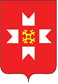 «УДМУРТ ЭЛЬКУНЫСЬ МОЖГА  ЁРОС МУНИЦИПАЛ ОКРУГ» МУНИЦИПАЛ КЫЛДЫТЭТЫСЬДЕПУТАТЪЕСЛЭН КЕНЕШСЫ